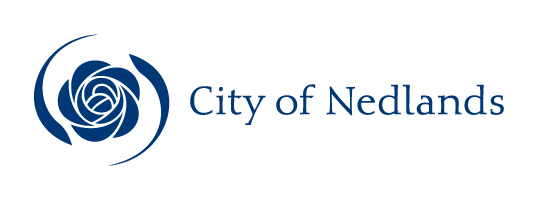 MinutesArts Committee Meeting25 February 2019ATTENTIONThis is a Committee which has only made recommendations to Council. No action should be taken on any recommendation contained in these Minutes. The Council resolution pertaining to an item will be made at the next Ordinary Meeting of Council following this meeting.Table of ContentsCity of NedlandsMinutes of a meeting of the Arts Committee held in the Council Administration Building at 71 Stirling Highway, Nedlands on Monday 25 February 2019 at 5.30pm.Declaration of OpeningThe Presiding Member declared the meeting open at 5.30pm and drew attention to the disclaimer below.(NOTE: Council at its meeting on 24 August 2004 resolved that should the meeting time reach 11.00 p.m. the meeting is to consider an adjournment motion to reconvene the next day).Present and Apologies and Leave of Absence (Previously Approved)Councillors & 	Voting Members 	Councillor T P James (Presiding Member)	Melvista WardHis Worship the Mayor, RMC HipkinsCouncillor W R B Hassell	Dalkeith Ward	Councillor B G Hodsdon	Hollywood WardCouncillor K A Smyth	Coastal Districts WardLuke Hollyock	Community MemberAlexandrea Thompson	Community MemberObservers	NilStaff	Ms M Granich	Manager Community Development	Ms L MacFarlane-Reid	Arts Centre Coordinator 	Ms R Stewart	Administration and Events OfficerLeave of Absence	Nil. DisclaimerMembers of the public who attend Council meetings should not act immediately on anything they hear at the meetings, without first seeking clarification of Council’s position. For example, by reference to the confirmed Minutes of Council meeting. Members of the public are also advised to wait for written advice from the Council prior to taking action on any matter that they may have before Council.Any plans or documents in agendas and minutes may be subject to copyright. The express permission of the copyright owner must be obtained before copying any copyright material.Public Question TimeNil.Addresses by Members of the Public (only for items listed on the agenda)Nil.Disclosures of Financial Interest The Presiding Member reminded Councillors and Staff of the requirements of Section 5.65 of the Local Government Act to disclose any interest during the meeting when the matter is discussed.There were no disclosures of financial interest.Disclosures of Interests Affecting ImpartialityThe Presiding Member reminded Councillors and Staff of the requirements of Council’s Code of Conduct in accordance with Section 5.103 of the Local Government Act.There were no disclosures affecting impartiality.Declarations by Members That They Have Not Given Due Consideration to PapersNil.Confirmation of MinutesArts Committee Meeting - 19 November 2018 Moved – Mayor HipkinsSeconded – Luke HollyockThe Minutes of the Arts Committee 19 November 2018 be accepted as a true and correct record of that meeting.CARRIED UNANIMOUSLY 6/-Matters for Which the Meeting May Be ClosedIn accordance with Standing Orders and for the convenience of the public, the Committee is to identify any matter which is to be discussed behind closed doors at this meeting and that matter is to be deferred for consideration as the last item of this meeting.It is proposed the meeting will be closed for item 8.1 Presentations by Shortlisted Artists for the period of the presentations to protect the confidentiality and copyright of each artist’s proposal. The vote will be taken when the meeting is re-opened to the public.Closure of Meeting to the PublicMoved – Councillor HodsdonSeconded - Councillor HassellThat the meeting be closed to the public in accordance with Section 5.23 (e) of the Local Government Act 1995 to allow confidential discussion on the following Items.CARRIED UNANIMOUSLY 6/-The meeting was closed to the public at 5:34 pm.Items for DiscussionNote: Regulation 11(da) of the Local Government (Administration) Regulations 1996 requires written reasons for each decision made at the meeting that is significantly different from the relevant written recommendation of a committee or an employee as defined in section 5.70, but not a decision to only note the matter or to return the recommendation for further consideration.Alexandrea Thompson joined the meeting at 5.35 pm.Presentations by Shortlisted ArtistsBackgroundIn October 2018, the Arts Committee approved a document calling for Expressions of Interest from artists interested in creating a public artwork for the identified site in Mt Claremont.  Submissions closed on 20 November 2018, with 15 submissions received.  In late 2018, the Mt Claremont Public Artwork Selection Panel, appointed by a decision of the Arts Committee, met twice.  The first meeting of the Selection Panel decided on a long list of nine proposals.  The second meeting of the Selection Panel decided on a short list of three proposals, by artists:Tony PankiwRobin Yakinthou andBrad Jackson.These three artists were asked to further develop their proposals and present on them to the Arts Committee in February 2019. Presentations Each of the three shortlisted artists will separately present to the Arts Committee on their proposal to create a public artwork for the Mt Claremont site. Each artist has 15 minutes to present their concept, followed by an opportunity for Arts Committee members to ask questions of that artist. It is suggested that Arts Committee members allow each artist to complete their presentation before asking them any questions.  The meeting Chairperson will indicate the end of each presentation and the start of each question period. During each question period, Arts Committee members are asked to confine themselves to asking questions of the artist and to avoid making suggestions or directing the artist in any way.  This approach will provide the Arts Committee with maximum clarity about each artist’s proposal.Arts Committee members may wish to take notes during each presentation, to assist their participation in the decision-making that will follow the conclusion of all presentations and question-and-answer periods.Please note that the brief summary of each artist’s proposal provided below was extracted from their Expression of Interest, which was submitted before they were shortlisted.  Since being shortlisted, these artists have further developed their proposals.  Therefore, their presentations are likely to contain concepts that have not been included in the summaries provided below.Tony PankiwThe first presentation is by Tony Pankiw, who will present in person.  Tony is an experienced public artist.  He created the Trolley Poles artworks located along Stirling Highway and owned by the City of Nedlands.Tony has proposed 2 - 3 large, oval sculptures of different heights and shapes, with seating at the bottom.  Cut-out shapes relating to history, native birds and park activities are attached to the curves of the oval frame of each sculpture.  The scale of each sculpture is approximately 2.7 m high and 80 cm wide at the bottom, curving to 30 cm wide at the top. The sculptures will be fabricated in aluminium and painted in two-pack epoxy paint, the colour not specified.  The cut-out images will be attached with nuts and bolts in a natural, aluminium-coloured finish.Tony states that “The artworks will be site-specific and link all the surrounding areas and activities undertaken at “the park” in Mt Claremont and will lend itself to a great amount of creativity in a sculptural way.”  Robin YakinthouThe second presentation is by Robin Yakinthou, who will present in person.  Robin is a mid-career artist who has created many large-scale artworks for Sculpture by the Sea and some public art projects.  Robin has proposed a large, surrealist sculpture of a section of a head resting on a hand, as if deep in thought.  The working title of the work is Reflection.  The scale of the sculpture is 2.5 – 2.8 m high.  The work is to be fabricated in stainless steel with a polished finish.  It could include in-ground lighting if required.Robin has stated that “The work will be a surreal section of a head-resting on a hand – deep in thought.”Brad JacksonThe third presentation is by Brad Jackson, who will present by skype. Brad is a mid-career artist who has exhibited at Sculpture by the Sea and undertaken some public art projects.  Brad started his career in WA but has recently re-located to QLD. Brad has proposed a sculpture of an origami-like flower, inspired by eutaxia parvifolia, a shrub species endemic to WA, that has mainly yellow and red flowers.  The sculpture will be fabricated in aluminium and powder-coated in vibrant reds, oranges and yellows, with some blues.  It could also include some lighting if required.Brad states “I wanted to reinforce the location of the site, the broader region and highlight the natural environment of the park. The idea was to feature a small natural element and make it sculptural statement. A modern sculptural expression of the natural world.”  Discussion Following the PresentationsOnce all three artists have completed their presentations and answered questions, it is recommended that the Chairperson facilitates a general discussion on the merits of each proposal.  Following that general discussion, it is proposed that the meeting will be reopened prior to the Committee making a formal decision on which artist will be commissioned to undertake their proposed work. Councillor Hassell retired from the meeting at 6.50 pm.Moved - Councillor HodsdonSeconded - Luke Hollyock That the meeting be reopened to members of the public and the press.CARRIED UNANIMOUSLY 6/-The meeting was reopened to members of the public and the press at 6:55 pm.Moved – Alexandrea ThompsonSeconded – Luke HollyockCommittee Recommendation / Recommendation to CommitteeThat the Arts Committee:commissions artist Tony Pankiw to create his proposed public artwork on the identified Mt Claremont site, at the cost stated in his Concept Proposal provided by him in writing to the City; andrequests the Acting Chief Executive Officer to contract Tony Pankiw to create, fabricate and implement this artwork.CARRIED 5/1(Against: Cr. Smyth)Date of next meetingThe next meeting of the Arts Committee meeting will be held on Monday 20 May 2019 at 5.30 pm. Declaration of ClosureThere being no further business, the Presiding Member declared the meeting closed at 6.57 pm.